NT 10.-14.05.21Liebe Forscher,wie angekündigt folgen nun die Infos für die nächsten NT-Stunden:Du bekommst ein „Experimentier-Set“, bestehend aus einem Forscherheft und Material für deine Versuche.Die Experimentier-Sets befinden sich ganztägig am Haupteingang der Schule, bei Regen im Foyer (Öffnungszeiten Schule!).Euren NT-Hefter werft ihr bitte zur Benotung in die Box daneben ein.Alle Versuche können Zuhause durchgeführt werden. Im Falle von Schulunterricht führt ihr die Versuche dort durch (Material steht zur Verfügung).Wir treffen uns ab Montag 17.5. zu einer kurzen Videokonferenz:https://mittelschuleschoellkrippen.webex.com/meet/susanne.kern5a: Montag, 11 Uhr5b: Dienstag, 12 Uhr5c: Freitag, 9 UhrViel Spaß beim Experimentieren!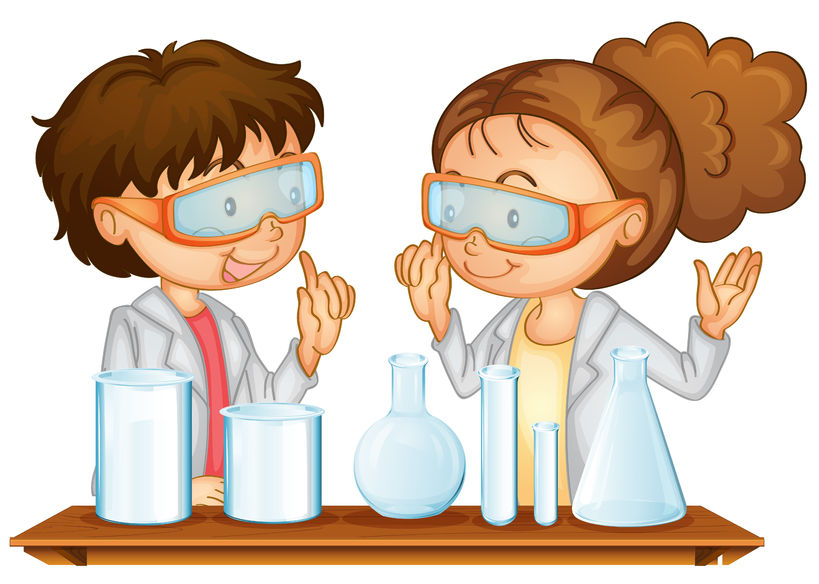 